Фонд капитального ремонта общего имущества многоквартирных домов Липецкой области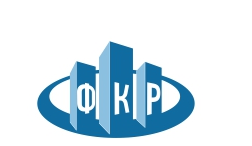 398001, Липецкая область, г. Липецк, ул. Советская, д. 3, Тел/факс (4742)565-717, е-mail: info@fkr48.ru, ОГРН 1134800000940, ИНН 4824070613, КПП 482601001                                                р/с 40703810135000070623 в Липецком ОСБ № 8593 г. Липецка, БИК 044206604Дата:  06 октября 2016 года                                  Место размещения извещения:Официальный сайт Фонда капитального ремонта общего имущества многоквартирных домов Липецкой области: www.kapremont48.ruИЗВЕЩЕНИЕ О ПРОВЕДЕНИИЗАПРОСА ЦЕНОВЫХ КОТИРОВОК № ЗК-001-2016	Фонд капитального ремонта общего имущества Липецкой области (далее – Заказчик) извещает всем заинтересованным лицам (далее – Участники закупки) о наличии потребности в услугах и предлагает принять участие в настоящем Запросе ценовых котировок на право заключения договора на поставку автомобильного топлива АИ-95 по топливным картам через АЗС для обеспечения нужд Фонда капитального ремонта общего имущества Липецкой области на IV квартал 2016г.1.	Наименование запроса ценовых котировок: поставка автомобильного топлива АИ-95 по топливным картам через АЗС «Поставщика».2.	Способ определения исполнителя – запрос ценовых котировок.3.	Заказчик – Фонд капитального ремонта общего имущества многоквартирных домов Липецкой области. 4.	Место нахождения и почтовый адрес Заказчика: 398001, г. Липецк, улица Советская, дом 3, офис 102, телефон (4742) 56-57-17 (102), 398001,                          г. Липецк, улица Толстого, д. 1, офис 321, (3-й этаж)5.	Ответственное должностное лицо Заказчика – Богданова Юлия Константиновна, телефон 56-18-05, адрес электронной почты torgi@kapremont48.ru. 6.	Предмет договора – поставка автомобильного топлива АИ-95 по топливным картам через АЗС поставщика на всей территории РФ. 7.	 Объект закупки – автомобильное топливо АИ-95 (ГОСТ Р 51866-2002).8.	Место поставки товара: поставка товара осуществляется непосредственно в топливные баки автотранспорта либо иную емкость «Заказчика» на всех АЗС «Поставщика», расположенных на территории Российской Федерации.9.	Срок поставки - с даты заключения договора по 31.12.2016г. Отпуск товара производится ежедневно и круглосуточно с момента заключения Договора и до момента его окончания.10.	Описание объекта закупки: 11.	Требования к функциональным, техническим и качественным характеристикам товара: Поставляемый Товар должен соответствовать требованиям и характеристикам действующего Технического регламента Таможенного союза «О требованиях к автомобильному и авиационному бензину, дизельному и судовому топливу, топливу для реактивных двигателей и мазуту» (ТР ТС 013/2011), утвержденного решением Комиссии Таможенного союза от 18.10.2011 г. №826. (далее – технический регламент). В случае, если изготовление продукции производится путем смешивания нефтепродуктов, в том числе добавлением присадок различного происхождения, обязательное подтверждение изготовителем соответствия Товара осуществляется в форме обязательной сертификации с проведением испытаний образца продукции и инспекционного контроля сертифицированной продукции. Копии сертификатов должны предоставляться для ознакомления Заказчику или его представителю по его требованию.12.	Условия договора: исполнитель обязан поставить товар, являющийся объектом закупки, в сроки, объеме и качестве, которые определены настоящим извещением и проектом договора.13.	Источник финансирования закупки – собственные средства Заказчика.14.	Начальная (максимальная) цена договора – 259 220,00 (Двести пятьдесят девять тысяч двести двадцать) рублей 00 копеек. Цена договора должна быть сформирована с учетом расходов на перевозку, страхование, уплату таможенных пошлин, налогов и других обязательных платежей. 15.	Обоснование начальной (максимальной) цены договора: обоснование осуществлено с применением метода сопоставимых рыночных цен на основании информации о рыночных ценах и приведено в Приложении № 1 к настоящему извещению.16.	К участникам закупки устанавливаются следующие требования:- непроведение ликвидации участника закупки - юридического лица и отсутствие решения арбитражного суда о признании участника закупки - юридического лица или индивидуального предпринимателя несостоятельным (банкротом) и об открытии конкурсного производства;- неприостановление деятельности участника закупки в порядке, установленном Кодексом Российской Федерации об административных правонарушениях, на дату подачи заявки на участие в закупке;- отсутствие у участника закупки недоимки по налогам, сборам, задолженности по иным обязательным платежам в бюджеты бюджетной системы Российской Федерации (за исключением сумм, на которые предоставлены отсрочка, рассрочка, инвестиционный налоговый кредит в соответствии с законодательством Российской Федерации о налогах и сборах, которые реструктурированы в соответствии с законодательством Российской Федерации, по которым имеется вступившее в законную силу решение суда о признании обязанности заявителя по уплате этих сумм исполненной или которые признаны безнадежными к взысканию в соответствии с законодательством Российской Федерации о налогах и сборах) за прошедший календарный год, размер которых превышает двадцать пять процентов балансовой стоимости активов участника закупки, по данным бухгалтерской отчетности за последний отчетный период. Участник закупки считается соответствующим установленному требованию в случае, если им в установленном порядке подано заявление об обжаловании указанных недоимки, задолженности и решение по такому заявлению на дату рассмотрения заявки на участие в определении поставщика (подрядчика, исполнителя) не принято;- отсутствие у участника закупки - физического лица либо у руководителя, членов коллегиального исполнительного органа или главного бухгалтера юридического лица - участника закупки судимости за преступления в сфере экономики (за исключением лиц, у которых такая судимость погашена или снята), а также неприменение в отношении указанных физических лиц наказания в виде лишения права занимать определенные должности или заниматься определенной деятельностью, которые связаны с оказанием услуги, являющейся объектом осуществляемой закупки, и административного наказания в виде дисквалификации;- отсутствие между участником закупки и заказчиком конфликта интересов, под которым понимаются случаи, при которых руководитель заказчика, член комиссии по осуществлению закупок, руководитель контрактной службы заказчика, контрактный управляющий состоят в браке с физическими лицами, являющимися выгодоприобретателями, единоличным исполнительным органом хозяйственного общества (директором, генеральным директором, управляющим, президентом и другими), членами коллегиального исполнительного органа хозяйственного общества, руководителем (директором, генеральным директором) учреждения или унитарного предприятия либо иными органами управления юридических лиц - участников закупки, с физическими лицами, в том числе зарегистрированными в качестве индивидуального предпринимателя, - участниками закупки либо являются близкими родственниками (родственниками по прямой восходящей и нисходящей линии (родителями и детьми, дедушкой, бабушкой и внуками), полнородными и неполнородными (имеющими общих отца или мать) братьями и сестрами), усыновителями или усыновленными указанных физических лиц. Под выгодоприобретателями для целей настоящей статьи понимаются физические лица, владеющие напрямую или косвенно (через юридическое лицо или через несколько юридических лиц) более чем десятью процентами голосующих акций хозяйственного общества либо долей, превышающей десять процентов в уставном капитале хозяйственного общества;- отсутствие в реестре недобросовестных поставщиков (подрядчиков, исполнителей) информации об участнике закупки, в том числе информации об учредителях, о членах коллегиального исполнительного органа, лице, исполняющем функции единоличного исполнительного органа участника закупки - юридического лица;   - участник закупки не является офшорной компанией;- участник должен обладать сетью АЗС на всей территории РФ.17.	 Форма заявки на участие в запросе ценовых котировок, информация и документы, предоставляемые участником запроса ценовых котировок вместе с такой заявкой. Заявка должна быть на русском языке, без помарок и исправлений, заверена подписью уполномоченного представителя участника закупки и печатью (для юридических лиц) участником закупки (для физических лиц). В случае если заявка насчитывает более одного листа, все листы должны быть пронумерованы, прошиты и скреплены печатью участника закупки и заверены подписью уполномоченного лица участника закупки (для юридических лиц)/участником закупки (для физических лиц).Заявка на участие в запросе ценовых котировок должна соответствовать форме, установленной в Приложении № 2 и содержать следующую информацию:- наименование, место нахождения (для юридического лица), фамилию, имя, отчество (при наличии), место жительства (для физического лица), банковские реквизиты участника запроса ценовых котировок (в том числе идентификационный номер налогоплательщика участника запроса ценовых котировок);- идентификационный номер налогоплательщика (при наличии) учредителей, членов коллегиального исполнительного органа, лица, исполняющего функции единоличного исполнительного органа участника запроса ценовых котировок;- ссылку на номер извещения о проведении запроса ценовых котировок, указанный в настоящем извещении, присвоенный Заказчиком;- согласие участника запроса ценовых котировок исполнить условия договора, указанные в настоящем извещении о проведении запроса ценовых котировок, наименование и характеристики поставляемого товара;- предложение о цене договора, указанной с учетом расходов на перевозку, страхование, уплату таможенных пошлин, налогов и других обязательных платежей. В случае расхождения цены договора, указанной цифрами и прописью, приоритет будет отдан цене, указанной прописью.Участник декларирует в составе заявки на участие в запросе ценовых котировок свое соответствие требованиям, указанным в п.16 настоящего Извещения. Заявка на участие в запросе ценовых котировок гарантирует соблюдение участником указанных требований.Заявка на участие в запросе ценовых котировок должна быть заполнена по всем пунктам, указанным в установленной форме. Любой участник закупки вправе подать только одну заявку на участие в запросе ценовых котировок. В случае установления факта подачи одним участником запроса ценовых котировок двух и более заявок на участие в запросе ценовых котировок при условии, что поданные ранее такие заявки этим участником не отозваны, все заявки на участие в запросе ценовых котировок, поданные этим участником, не рассматриваются и возвращаются ему.18.	Место подачи заявок на участие в запросе ценовых котировок.Конверт с заявкой на участие в запросе ценовых котировок подается по адресу Заказчика: 398001, г. Липецк, ул. Толстого, д. 1, оф. 321, (3-й этаж), кабинет №4.19.	Порядок подачи заявок на участие в запросе ценовых котировок.Начало подачи заявок: Участник закупки вправе подать заявку на участие в запросе ценовых котировок с момента размещения настоящего извещения до даты и времени окончания срока подачи заявок на участие в запросе ценовых котировок.Окончание подачи заявок: Прием заявок на участие в запросе котировок прекращается с наступлением срока вскрытия конвертов с заявками на участие в запросе котировок и открытия доступа к поданным в форме электронных документов заявкам на участие в запросе котировок.Заявка на участие в запросе ценовых котировок подается в письменной форме в запечатанном конверте, не позволяющем просматривать содержание такой заявки до даты и времени вскрытия конвертов с заявками на участие в запросе ценовых котировок, указанных в настоящем извещении. Подача заявок на участие в запросе ценовых котировок посредством электронной почты, факса или иным способом                          не допускается.На конверте с заявкой на участие в запросе ценовых котировок в обязательном порядке указывается информация, позволяющая идентифицировать закупку, на которую подается конверт, в частности, информация о способе осуществления закупки, номер извещения о проведении закупки и объект закупки (например: «Заявка на участие в запросе ценовых котировок № ЗК-001-2016 право заключения договора на поставку автомобильного топлива АИ-95 по топливным картам через АЗС. Не вскрывать до 14.10.2016 до 10-00 час.»).В отсутствие на конверте указанной информации такой конверт не принимается и возвращается лицу, подавшему его, а в случае отсутствия возможности возврата указанного конверта, такой конверт не подлежит регистрации.В случае, если были внесены изменения в извещение о проведении запроса ценовых котировок, участник запроса ценовых котировок вправе изменить или отозвать свою заявку на участие в запросе ценовых котировок до истечения срока подачи заявок на участие в запросе ценовых котировок.20.	Срок подачи заявок: с момента размещения извещения о проведении запроса ценовых котировок на официальном сайте Заказчика по адресу: www.kapremont48.ru до 10-00 час. 14 октября 2016г. (время московское).Заявки принимаются ежедневно, кроме выходных (суббота, воскресенье) и праздничных дней, с 8-30 час. до 17-00 час., в пятницу и предпраздничные дни до                 16-00 час.; перерыв с 12-30 до 13-30 час.21.	Место, дата и время вскрытия конвертов с заявками на участие в запросе ценовых котировок.Процедура вскрытия конвертов с заявками на участие в запросе ценовых котировок состоится «14» октября 2016г. в 10-00 час. по адресу: г. Липецк,                             ул. Толстого, д. 1, оф. 321, (3-й этаж), кабинет № 4. 22.	Заключение договора по результатам проведенной закупки.Победитель запроса ценовых котировок должен подписать проект договора (Приложение № 3) и предоставить его Заказчику в течение 10 календарных дней с момента его получения от Заказчика.Договор может быть заключен не ранее чем через 10 дней с даты размещения на Официальном сайте протокола рассмотрения заявок на участие в запросе ценовых котировок и не позднее чем через 20 дней с даты подписания указанного протокола.Победитель запроса ценовых котировок или иной участник запроса ценовых котировок, с которым заключается договор, признаются уклонившимися от заключения договора в случае, если такой победитель или иной участник запроса ценовых котировок, с которым заключается договор, не предоставили Заказчику подписанный проект договора в сроки, установленные настоящим извещением. 23.	Расторжение договора допускается по основаниям и в порядке, предусмотренном законодательством Российской Федерации и условиями заключенного договора.24.	Обеспечение исполнения договора: не требуется.25.	Ограничение участия в запросе ценовых котировок: не установлены.26.	Преимущества субъектам малого предпринимательства, социально ориентированным некоммерческим организациям: не установлены.27.	Преимущества учреждениям или предприятиям уголовно-исполнительной системы: не установлены.28.	Преимущества организациям инвалидов: не установлены.Приложения:1.	Приложение №1 «Обоснование начальной (максимальной) цены договора».2.	Приложение №2 «Форма заявки».3.	Приложение №3 «Проект договора».Генеральный директор                                                                                         А.С. КозинПолухина Л.А.56-18-07Туйметова Т.Н.55-57-14Ганьшин Р.В.56-18-06Зайцева И.В.56-57-17Богданова Ю.К.56-18-05Приложение № 1к извещению о проведении запроса ценовых котировок № ЗК-001-2016ОБОСНОВАНИЕначальной (максимальной) цены договора на поставку автомобильного топлива АИ-95 Используемый метод определения начальной (максимальной) цены договора с обоснованием: метод сопоставимых рыночных цен (анализа рынка). Расчет начальной (максимальной) цены договораСреднее квадратичное отклонение:Коэффициент вариации: %    коэффициент вариации не превышает 33%, следовательно, совокупность признается однородной. рублейЗаказчиком установлена начальная (максимальная) цена договора в размере 259 220,00 (Двести пятьдесят девять тысяч двести двадцать) рублей 00 копеек (сумма строки столбца 9).Приложение № 2к извещению о проведении запроса ценовых котировок № ЗК-001-2016ЗАЯВКАна участие в запросе ценовых котировок1. Изучив размещенное Вами на официальном сайте Фонда капитального ремонта общего имущества многоквартирных домов www.kapremont48.ru (далее – Официальный сайт) извещение о проведении запроса ценовых котировок № ЗК-001-2016 на право заключения договора на поставку автомобильного топлива АИ-95 по топливным картам через АЗС, мы согласны исполнить условия договора, указанные в извещении о проведении запроса ценовых котировок:2. Общая цена договора с учетом расходов на перевозку, страхование, уплату таможенных пошлин, налогов и других обязательных платежей составляет3.  Настоящим декларируем  о соответствии нижеперечисленным требованиям:- в отношении _______________ (наименование организации контрагента) не проводится процедура ликвидации, отсутствуют решения арбитражного суда о признании ____________ (наименование организации контрагента) несостоятельным (банкротом) и об открытии конкурсного производства;- деятельность ____________ (наименование организации контрагента) не приостановлена в порядке, установленном Кодексом Российской Федерации об административных правонарушениях, на дату подачи заявки на участие в закупке;- у ____________ (наименование организации контрагента) отсутствует  недоимка по налогам, сборам, задолженности по иным обязательным платежам в бюджеты бюджетной системы Российской Федерации (за исключением сумм, на которые предоставлены отсрочка, рассрочка, инвестиционный налоговый кредит в соответствии с законодательством Российской Федерации о налогах и сборах, которые реструктурированы в соответствии с законодательством Российской Федерации, по которым имеется вступившее в законную силу решение суда о признании обязанности заявителя по уплате этих сумм исполненной или которые признаны безнадежными к взысканию в соответствии с законодательством Российской Федерации о налогах и сборах) за прошедший календарный год, размер которых превышает двадцать пять процентов балансовой стоимости активов ____________ (наименование организации контрагента), по данным бухгалтерской отчетности за последний отчетный период. ____________ (наименование организации контрагента) в установленном порядке подано заявление об обжаловании указанных недоимки, задолженности и решение по такому заявлению на дату рассмотрения заявки на участие в определении поставщика (подрядчика, исполнителя) не принято;- у ____________ (указывается Ф.И.О. и занимаемая должность - физического лица либо  руководителя, членов коллегиального исполнительного органа и/или главного бухгалтера юридического лица) ____________ (наименование организации контрагента) отсутствует судимость за преступления в сфере экономики (за исключением лиц, у которых такая судимость погашена или снята), а также не применено в отношении указанных физических лиц наказание в виде лишения права занимать определенные должности или заниматься определенной деятельностью, которые связаны с поставкой товара, выполнением работы, оказанием услуги, являющихся объектом осуществляемой закупки, и административного наказания в виде дисквалификации;- между ____________ (наименование организации контрагента) и заказчиком отсутствует конфликт интересов, под которым понимаются случаи, при которых руководитель заказчика, член комиссии по осуществлению закупок, руководитель контрактной службы заказчика, контрактный управляющий состоят в браке с физическими лицами, являющимися выгодоприобретателями, единоличным исполнительным органом хозяйственного общества (директором, генеральным директором, управляющим, президентом и другими), членами коллегиального исполнительного органа хозяйственного общества, руководителем (директором, генеральным директором) учреждения или унитарного предприятия либо иными органами управления юридических лиц - участников закупки, с физическими лицами, в том числе зарегистрированными в качестве индивидуального предпринимателя, - участниками закупки либо являются близкими родственниками (родственниками по прямой восходящей и нисходящей линии (родителями и детьми, дедушкой, бабушкой и внуками), полнородными и неполнородными (имеющими общих отца или мать) братьями и сестрами), усыновителями или усыновленными указанных физических лиц. Под выгодоприобретателями понимаются физические лица, владеющие напрямую или косвенно (через юридическое лицо или через несколько юридических лиц) более чем десятью процентами голосующих акций хозяйственного общества либо долей, превышающей десять процентов в уставном капитале хозяйственного общества, - сведения о  ____________ (наименование организации контрагента)  отсутствуют в предусмотренном Федеральным законом №44-ФЗ от 05.04.2013г. реестре недобросовестных поставщиков (подрядчиков, исполнителей), в том числе информация об учредителях, о членах коллегиального исполнительного органа, лице, исполняющем функции единоличного исполнительного органа  ____________ (наименование организации контрагента).- _____________ (наименование организации контрагента) обладает сетью АЗС на всей территории РФ.4. Настоящим гарантируем достоверность представленной нами в заявке на участие в запросе ценовых котировок информации и подтверждаем право Заказчика, которое не противоречит требованию формирования равных для всех участников запроса ценовых котировок условий, запрашивать в уполномоченных органах власти и у упомянутых в нашей заявке на участие в запросе ценовых котировок юридических и физических лиц информацию, уточняющую представленные нами сведения.5. В случае, если наши предложения будут признаны лучшими, мы берем на себя обязательства подписать договор с Заказчиком в соответствии с требованиями извещения и условиями наших предложений в течение десяти календарных дней со дня получения протокола рассмотрения заявок, и в этот же срок представить все подписанные экземпляры Договора Заказчику.6. Сообщаем, что для оперативного уведомления нас по вопросам организационного характера и взаимодействия с Заказчиком нами уполномочен ____________________________________________ ___________________________________________________________________, тел. ______________. 7. Корреспонденцию в наш адрес просим направлять по адресу: _______________________ _____________________________________________________________________ и (или) на адрес электронной почты: _____________________________________8. К заявке на участие в запросе ценовых котировок, по желанию участника запроса ценовых котировок, могут прилагаться следующие документы (разрешения, сертификаты, расчеты и т.д.). «____» ____________2016 г. Приложение № 3к извещению о проведении запроса ценовых котировок № ЗК-001-2016ПРОЕКТДОГОВОР  № ____________  на поставку автомобильного бензина АИ-95 по топливным картам через АЗСг. Липецк                                                                                                         «___»____________2016г.Фонд капитального ремонта общего имущества многоквартирных домов Липецкой области, в лице Генерального директора Козина Александра Сергеевича, действующего на основании Устава, именуемый в дальнейшем «Заказчик»,, с одной стороны, и _________________________, именуем___ в дальнейшем «Поставщик», в лице ___________________, действующ_____ на основании _____________________, с другой стороны, а вместе именуемые «Стороны», заключили настоящий договор (далее – Договор) о нижеследующем:Используемые термины.1. Стороны пришли к соглашению в рамках настоящего Договора использовать нижеуказанные термины.АЗС/ААЗС - автозаправочные станции, автоматические автозаправочные станции Поставщика, на которых Заказчик (Держатель Карты) может получить Товар при предъявлении Карты.Держатель Карты (Представитель Заказчика) – физическое лицо, имеющее право производить  выборку Товара на АЗС на основании предъявления Карты оператору для получения Товара за безналичный расчет. Действия Держателя Карты в рамках Договора признаются действиями Заказчика. Карта – пластиковая Карта (далее по тексту - Карта), являющаяся средством идентификации Заказчика и основанием отпуска Товара по безналичному расчету в рамках настоящего Договора и  в пределах установленного по Карте лимита. Карта является техническим средством учета отпуска Товара. Карта не является платежным средством. Лимит по Карте – максимальный объем нефтепродуктов, который Заказчик (Держатель Карты) вправе выбрать на АЗС в течение периода, определяемого Заказчиком.Отчетный период – календарный месяц, в котором Заказчик произвел выборку Товара. Товар – автомобильный бензин, получаемый Держателями Карт на АЗС.Электронный терминал – устройство, предназначенное для автоматизированного проведения операций по Карте, установленное на АЗС и обеспечивающее учет отпуска Товара Держателю Карты посредством Карты. Процессинговая система – совокупность программных и технических средств используемых Поставщиком, для учета отпуска Товаров с использованием Карт.ПРЕДМЕТ ДОГОВОРА.Поставщик обязуется передавать в собственность Заказчику Товар в порядке и на условиях настоящего договора, а Заказчик обязуется принимать и оплачивать его в соответствии с условиями настоящего договора.Товар считается поставленным, а право собственности перешедшим от Поставщика к Заказчику с момента окончания заправки транспортного средства Держателя карты.Количество и наименование Товара, подлежащего отпуску, согласовывается сторонами в момент выборки Товара Держателем карты на АЗС и фиксируется в чеке электронного терминала, а также в электронной базе данных учетных терминалов. Стороны согласовали, что в числе обязательных реквизитов, содержащихся в чеке электронного терминала включается следующая информация: наименование организации, эксплуатирующей АЗС, на которой осуществляется отпуск Товара, ИНН данной организации, номер АЗС.Количество Карт, подлежащих передаче Заказчику, указываются в заявке, составленной Заказчиком в письменной форме. Форма заявки является приложением №1 «Заявка на выпуск топливных карт» к настоящему договору. Факт приема-передачи карт подтверждается Актом приема-передачи карт.ПОРЯДОК И УСЛОВИЯ ПЕРЕДАЧИ ТОВАРА3.1. Поставка Товара по Картам осуществляется с момента заключения настоящего Договора по 31 декабря 2016г. включительно, в порядке и на условиях, определенных настоящим Договором.3.2. Поставка Товара производится путем непосредственной передачи Товара Держателям Карт на АЗС Поставщика. 3.3. Отпуск Товара осуществляется в пределах лимита по Карте.3.4. Отпуск Товара Держателю Карты осуществляется при её предъявлении оператору АЗС.3.5. Факт отпуска Товара, его наименование и количество подтверждается чеком электронного терминала. 3.6. В случае отсутствия чека, либо при возникновении разногласий в отношении количества, наименования отпущенного Товара, факт отпуска Товара, его количество и наименование подтверждается отчетом процессинговой системы.КАЧЕСТВО ТОВАРАКачество Товара должно соответствовать нормам действующего законодательства, предъявляемым к данному вида Товара и подтверждаться паспортом качества на Товар. Подтверждением ненадлежащего качества Товара служит акт экспертизы независимой экспертной организации, аккредитованной при Федеральном Агентстве по техническому регулированию и метрологии. Экспертная организация проводит отбор арбитражных проб Товара на АЗС, с которой был произведен отпуск нефтепродуктов Заказчику.4.3. В случае подтверждения в судебном порядке факта отпуска на АЗС некачественного Товара Заказчику, а также факта повреждения транспортного средства Заказчика по причине заправки транспортного средства некачественным Товаром на данной АЗС, Поставщик возмещает Заказчику причиненный реальный ущерб и затраты по проведению независимой экспертизы. 4.4. Претензии по качеству переданного Товара от Поставщика к Заказчику, Заказчик вправе предъявить  при наличии копии терминального чека, акта независимой экспертной организации и/или судебного решения, при условии, что свои претензии по качеству Заказчик предъявил Поставщику незамедлительно по факту заправки, в письменной форме.ПОРЯДОК  ИСПОЛНЕНИЯ ОБЯЗАТЕЛЬСТВ, ПРАВА И ОБЯЗАННОСТИ СТОРОН.Обязанности сторон:Заказчик обязан:своевременно перечислять на расчетный счет Поставщика денежные средства в счет оплаты за Товар;соблюдать правила пользования Картами (приложение № 2 к договору), получать кассовые, терминальные чеки на АЗС;рассматривать и подписывать Универсальный передаточный документ (УПД), акты сверки расчетов, скреплять печатью и своевременно направлять  Поставщику его экземпляр; возвратить УПД и акт сверки (с подписью и печатью со стороны Заказчика) Поставщику не позднее 30-го(тридцатого) числа месяца, следующего за отчетным;при заключении договора предоставить Поставщику (при предоставлении неполного комплекта документов – восполнить недостатки в течение 15 дней с момента заключения договора) заверенные подписью уполномоченного представителя Заказчика и печатью организации (кроме физического лица) копии следующих документов:  для юридического лица-копии устава,  свидетельства о внесении записи в Единый государственный реестр юридических лиц, свидетельства о регистрации изменений в учредительные документы юридического лица (при их наличии), свидетельства о постановке на налоговый учет, документа о назначении (избрании) единоличного исполнительного органа юридического лица с приложением соответствующих документов, копию информационного письма органа статистики; для индивидуального предпринимателя и физического лица-копии паспорта, свидетельства о постановке на учет физического лица в налоговом органе, свидетельства о государственной регистрации в качестве индивидуального предпринимателя;сообщать Поставщику об утрате Карты посредством направления Поставщику письменного (факсимильного) сообщения на фирменном бланке, за подписью уполномоченного лица;при расторжении договора возвратить Поставщику выданную карту по акту приема-передачи, либо в случае ее утраты возместить стоимость карты на основании счета, выставленного Поставщиком.Заказчик вправе:установить лимиты отпуска нефтепродуктов;изменить количество (увеличить или уменьшить) поставляемого Товара не более чем на 10 % (десять процентов), по согласованию с Поставщиком. При этом по соглашению Сторон возможно изменение цены Договора пропорционально дополнительному количеству Товара, но не более чем на 10 % (десять процентов). При уменьшении предусмотренного Договором количества поставляемого Поставщиком Товара Стороны обязаны уменьшить цену Договора исходя из цены единицы поставляемого Товара;передавать Карту для использования по прямому назначению любому лицу (Держателю Карты) по своему усмотрению посредством вручения;воспользоваться услугой «Личный кабинет» предоставляемой Поставщиком. Логин и Пароль предоставляются Поставщиком по электронной почте, указанной в реквизитах Заказчика (13 глава договора).Поставщик обязан:передать Заказчику Карты в порядке и  на условиях настоящего договора;вносить изменения в параметры работы карт в течение 2-х рабочих дней с даты получения соответствующей заявки;  осуществлять отпуск Товара Заказчику на АЗС в пределах остатка лимита, установленного Заказчиком на карты;обеспечить выдачу Держателю карты чек электронного терминала;предоставлять Заказчику ежемесячно, не позднее 6-го (шестого) числа месяца, следующего за отчетным, Универсальный передаточный документ (УПД) и акт сверки на сумму фактически отпущенного Товара с АЗС в отчетном периоде;блокировать Карту в течение  1 (одного) рабочего дня с момента получения факсимильного или письменного сообщения Заказчика об ее утере по телефону/факсу ________________. Течение срока по блокировке утерянной карты  начинается в день, следующий за днем получения сообщения от Заказчика.Поставщик вправе:приостанавливать отгрузку Товара в случае не выполнения Заказчиком раздела 7 настоящего договора, а также несвоевременного возврата Заказчиком Универсального передаточного документа (УПД) и актов сверки взаимных расчетов;в случае если заправка по топливной карте не возможна по причинам зависящим от Поставщика, Поставщик может заправить представителя Заказчика по акту заправки. Форма акта является приложением №3 к настоящему договору. ПЕРЕДАЧА – ПРИЕМКА КАРТПоставщик обязан передать Заказчику по акту приема-передачи Карты, а Заказчик принять их в течение 7-ми рабочих дней по акту приема-передачи, с момента заключения настоящего договора.ЦЕНА И ПОРЯДОК РАСЧЕТОВСумма настоящего договора составляет _________________________________________________________(______________________________________________) рублей ____ копеек, с учетом НДС 18%.Цена договора может быть снижена без изменения предусмотренного договором количества Товара по соглашению Сторон.Заказчик по согласованию с Поставщиком в ходе исполнения договора вправе изменить не более чем на десять процентов количество всех предусмотренных договором Товаров при изменении потребности в Товарах, на поставку которых заключен договор.При поставке дополнительного количества таких Товаров, Заказчик по согласованию с Поставщиком вправе изменить первоначальную цену договора пропорционально количеству таких Товаров, но не более чем на десять процентов цены договора, а при внесении соответствующих изменений в договор в связи с сокращением потребности в поставке таких Товаров Заказчик обязан изменить цену договора указанным образомРасчеты между сторонами производятся путем перечисления денежных средств на расчетный счет Поставщика на основании предъявленного Универсального передаточного документа (УПД) за отпущенный Товар в течение отчетного периода.Товар должен быть оплачен Заказчиком до 25 числа месяца следующего за отчетным периодом. Моментом исполнения Заказчиком его денежных обязательств перед Поставщиком считается дата поступления денежных средств на расчетный счет Поставщика.Цена на Товар, устанавливается как розничная цена с налогами, действующая на АЗС в момент получения Заказчиком (Держателем Карты) Товара.8. ПОРЯДОК РАЗРЕШЕНИЯ СПОРОВ8.1. Претензионный порядок рассмотрения споров обязателен. Сторона, получившая претензию, обязана рассмотреть ее в течение 10 (десяти) рабочих дней.8.2. Разногласия, возникшие в результате исполнения настоящего Договора неурегулированные в претензионном порядке, подлежат разрешению в Арбитражном суде Липецкой области.9. ОТВЕТСТВЕННОСТЬ СТОРОНВ случае просрочки платежей по настоящему Договору за отпущенный Товар, Заказчик уплачивает Поставщику пеню в размере 1/300 ставки рефинансирования (учетной ставки), установленной Центральным банком РФ. Пеня начисляется до момента фактического исполнения денежного обязательства. Уплата неустойки не освобождает Заказчика от исполнения обязательств по настоящему Договору.В случае неисполнения или ненадлежащего исполнения одной из Сторон своих обязательств по Договору, другая Сторона вправе приостановить исполнение своих обязательств по Договору до тех пор, пока соответствующее обязательство первой Стороны не будет исполнено надлежащим образом.10. ФОРС-МАЖОР10.1.	Стороны освобождаются от ответственности за частичное или полное неисполнение обязательств по настоящему Договору, если неисполнение явилось следствием наступления чрезвычайных и непредотвратимых при данных условиях обстоятельств (непреодолимой силы) и если эти обстоятельства непосредственно повлияли на исполнение настоящего Договора. При этом срок исполнения обязательств по настоящему Договору переносится соразмерно времени, в течение которого действовали перечисленные обстоятельства, а также последствия, вызванные этими обстоятельствами.10.2.	Наступление форс-мажорных обстоятельств может вызвать увеличение срока исполнения обязательств по Договору на период их действия. 10.3.	Подтверждением наличия и продолжительности действия форс-мажорных обстоятельств будут являться свидетельства, выданные Торгово-Промышленной Палатой РФ или ее территориальным подразделением. 11. ПРОЧИЕ УСЛОВИЯДоговор вступает в силу с момента его подписания обеими Сторонами и действует до 31 декабря 2016 г.Каждая из Сторон имеет право досрочно расторгнуть Договор, письменно уведомив об этом другую Сторону за 30 (тридцать) календарных дней до планируемой даты расторжения. При этом Договор будет считаться расторгнутым только при полном проведении взаиморасчетов между Сторонами. Ни одна из Сторон не имеет права передать свои права и обязанности по настоящему Договору третьим лицам без письменного согласия другой Стороны. В случае, если передача товара по Карте не возможна, вследствие технических неисправностей электронного терминала, заправку необходимо осуществить по акту заправки, который является приложением к настоящему договору. Документы, переданные по факсимильной связи, имеют полную юридическую силу для сторон по настоящему договору до момента обмена оригиналами соответствующих документов.По всем вопросам, не предусмотренным настоящим Договором и приложениями к нему, Стороны руководствуются действующим законодательством РФ. Все Изменения, Дополнения и Приложения к настоящему Договору являются его неотъемлемыми частями, если они подписаны уполномоченными представителями Сторон. Настоящий Договор составлен  в двух экземплярах, имеющих равную юридическую силу, по одному для каждой из Сторон.ПЕРЕЧЕНЬ ПРИЛОЖЕНИЙ К ДОГОВОРУ:Приложение № 1 «Спецификация на поставку автомобильного бензина»Приложение № 2 «Заявка на выпуск топливных карт».Приложение № 3  «Правила пользования картой».Приложение № 4 «Акт заправки по топливной карте».13. ЮРИДИЧЕСКИЕ АДРЕСА И РЕКВИЗИТЫ СТОРОНПриложение № 1 к Договору№ ____________________от « ___ » ____________ 2016г.СПЕЦИФИКАЦИЯ НА ПОСТАВКУ АВТОМОБИЛЬНОГО БЕНЗИНАПриложение № 2 к Договору№ ____________________от « ___ » ____________ 2016г.ЗАЯВКАНА ВЫПУСК ТОПЛИВНЫХ КАРТ	_____________________________________________, именуемый в дальнейшем «Заказчик» __________________________________________________, именуемое в дальнейшем «Поставщик» просит    выдать    Карты    по    договору    № _________________ от ________________     согласно нижеприведенной таблице:1. Заявка на КартыМесто передачи Карт Поставщиком Заказчику: _____________________________________________________________________________________(указать адрес офиса продаж Поставщика (адреса офисов продаж Поставщика указаны на Сайте)2. Ограничения на получение Товара  с использованием Карт по договоруОбразец Заявки согласованПриложение № 3 к Договору№ ____________________от « ___ » ____________ 2016г.ПРАВИЛА ПОЛЬЗОВАНИЯ КАРТОЙПриложение № 4 к Договору№ ____________________от « ___ » ____________ 2016г.____________________________________________________________________________________________________________________________________________________________________________________________________________________________________АКТ ЗАПРАВКИ ПО ТОПЛИВНОЙ КАРТЕ             Настоящий Акт составлен в 2-х экземплярах (один экземпляр отдается водителю, второй – остается у оператора АЗС).Образец Акта согласован№ п/пНаименование и характеристики поставляемого товараКоличество поставляемого товара, литров1Автомобильный бензин с октановым числом не менее АИ-95.6 500,00№ п/пНаименование товара(работ, услуг)Коли-чество, литровИсточники информации о ценахза 1 литрИсточники информации о ценахза 1 литрИсточники информации о ценахза 1 литрСредняя цена,в рубляхСреднее квадратичное отклонениеКоэффициент вариации,%Стоимость товара(работы, услуги), рассчитанная  Заказчикомиз указанных источников информации (произведение столбцов№№3 и 6), в рублях№ п/пНаименование товара(работ, услуг)Коли-чество, литровИсточник 1Коммерческое предложениеИсточник 2Коммерческое предложениеИсточник 3Коммерческое предложениеСредняя цена,в рубляхСреднее квадратичное отклонениеКоэффициент вариации,%Стоимость товара(работы, услуги), рассчитанная  Заказчикомиз указанных источников информации (произведение столбцов№№3 и 6), в рублях12345567891Поставка автомобильного топлива АИ-95 6 500,0040,3040,5038,8539,880,92,26259 220,00(указать наименование, место нахождения (для юридического лица), фамилию, имя, отчество (при наличии)(место жительства (для физического лица), банковские реквизиты участника запроса ценовых котировок( в том числе идентификационный номер налогоплательщика участника запроса котировок))№п/пНаименование и характеристики поставляемого товараКоличество, литров1(указать цену договора (выраженную рублями и копейками))должностьрасшифровка подписиМ.П.подпись«Заказчик» «Поставщик»Фонд капитального ремонтаобщего имущества многоквартирных домов Липецкой областиАдрес: 398001, г. Липецк, ул. Советская, д.3, офис 102ОГРН 1134800000940 
ИНН 4824070613/КПП 482601001 
р/с 40703810135000070623 в отделении                     № 8593 ОАО Сбербанка России г. Липецк 
к/с 30101810800000000604 
БИК 044206604Генеральный директор_____________________ Козин А.С.№ п/пНаименование товараЕд. изм.Кол-воЦена за единицу, руб.Сумма, руб.ИТОГОИТОГОИТОГОХ«Заказчик» «Поставщик»Фонд капитального ремонтаобщего имущества многоквартирных домов Липецкой областиГенеральный директор_____________________ А.С. КозинОбщее количество Карт, штукФ.И.О.держателя картыФ.И.О.держателя картыГосударственный номер автомобиляНаименование  ТовараЛимиты и ограниченияКол-во картФ.И.О.держателя картыФ.И.О.держателя картыГосударственный номер автомобиляНаименование  ТовараКоличество Товаров (в литрах), которое разрешено получать с использованием Карт в суткиКол-во картФ.И.О.держателя картыФ.И.О.держателя картыГосударственный номер автомобиляНаименование  ТовараВ сутки (литры)(с 00.00 до 23.59 по Мск. времени)Кол-во картАИ-95Перечень и Адрес местоположения Торговых точекПеречень и Адрес местоположения Торговых точекПеречень и Адрес местоположения Торговых точекПеречень и Адрес местоположения Торговых точекПеречень и Адрес местоположения Торговых точекПеречень и Адрес местоположения Торговых точек«Заказчик» «Поставщик»Фонд капитального ремонтаобщего имущества многоквартирных домов Липецкой областиГенеральный директор_____________________ А.С. Козин«Заказчик» «Поставщик»Фонд капитального ремонтаобщего имущества многоквартирных домов Липецкой областиГенеральный директор_____________________ А.С. КозинДата заправкиВремя заправки (до секунд)Название компании АЗСЛокальный номер ТО (терминала)Причина заправки по актуНомер карты водителяФ.И.О. водителяНомер автомашиныНазвание компании водителяМарка топливаКоличество топлива, литрыЦена за 1 литр топлива (без скидки), руб.Сумма заправки, руб.«Заказчик» «Поставщик»Фонд капитального ремонтаобщего имущества многоквартирных домов Липецкой областиГенеральный директор_____________________ А.С. Козин